У  К  Р А  Ї  Н  А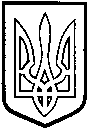 ТОМАШПІЛЬСЬКА РАЙОННА РАДАВ І Н Н И Ц Ь К О Ї  О Б Л А С Т ІРІШЕННЯ №101від 2 червня 2016 року							5 сесія 7 скликанняПро затвердження технічної документації з нормативної грошової оцінки земельної ділянки гр. Маркітан Миколи Яковича для ведення особистого селянського господарства на території Жолоб’янської сільської ради (за межами населеного пункту с.Жолоби) Томашпільського району, Вінницької областіВідповідно до частини 2 статті 43 Закону України «Про місцеве самоврядування в Україні», статей 13, 23 Закону України «Про оцінку земель», керуючись статтями 10, 67, 124, 186 та пунктом 12 розділу Х «Перехідні положення» Земельного кодексу України, статтями 5, 21 Закону України «Про оренду землі», розглянувши представлену відділом Держгеокадастру у Томашпільському районі технічну документацію з нормативної грошової оцінки земельної ділянки гр. Маркітан Миколи Яковича для ведення особистого селянського господарства на території Жолоб’янської сільської ради (за межами населеного пункту с.Жолоби) Томашпільського району, Вінницької області, виготовлену ДП «Вінницький науково-дослідний та проектний інститут землеустрою» інв.№ДХІІ/ХV-300 від 09.02.2016 р., враховуючи висновок постійної комісії районної ради з питань агропромислового комплексу, регулювання земельних ресурсів, реформування земельних відносин, розвитку особистих підсобних господарств, районна рада ВИРІШИЛА:1. Затвердити технічну документацію з нормативної грошової оцінки земельної ділянки гр.Маркітан Миколи Яковича для ведення особистого селянського господарства на території Жолоб’янської сільської ради (за межами населеного пункту с.Жолоби) Томашпільського району, Вінницької області загальною площею . з визначеною нормативною грошовою оцінкою, що складає в цілому 27 704 грн. 00 коп. (двадцять сім тисяч сімсот чотири гривні, 00 коп.).2. Контроль за виконанням даного рішення покласти на постійну комісію районної ради з питань агропромислового комплексу, регулювання земельних ресурсів, реформування земельних відносин, розвитку особистих підсобних господарств (Милимуха В.М.).Голова районної ради					Д.Коритчук